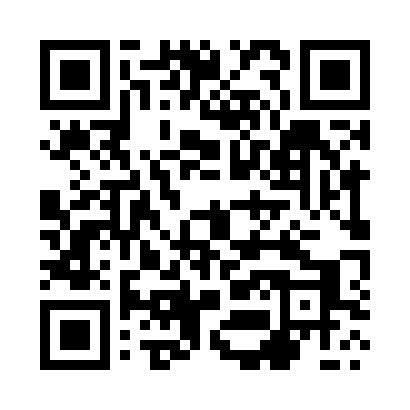 Prayer times for Jamna Gorna, PolandWed 1 May 2024 - Fri 31 May 2024High Latitude Method: Angle Based RulePrayer Calculation Method: Muslim World LeagueAsar Calculation Method: HanafiPrayer times provided by https://www.salahtimes.comDateDayFajrSunriseDhuhrAsrMaghribIsha1Wed2:495:0612:275:327:489:562Thu2:465:0512:265:337:499:583Fri2:435:0312:265:347:5110:014Sat2:405:0112:265:347:5210:045Sun2:375:0012:265:357:5410:066Mon2:344:5812:265:367:5510:097Tue2:314:5612:265:377:5710:128Wed2:274:5512:265:387:5810:149Thu2:244:5312:265:397:5910:1710Fri2:214:5212:265:408:0110:2011Sat2:184:5012:265:418:0210:2312Sun2:154:4912:265:418:0410:2613Mon2:124:4712:265:428:0510:2914Tue2:104:4612:265:438:0710:3215Wed2:104:4512:265:448:0810:3416Thu2:094:4312:265:458:0910:3517Fri2:094:4212:265:468:1110:3518Sat2:084:4112:265:468:1210:3619Sun2:084:3912:265:478:1310:3720Mon2:074:3812:265:488:1510:3721Tue2:074:3712:265:498:1610:3822Wed2:064:3612:265:498:1710:3823Thu2:064:3512:265:508:1810:3924Fri2:064:3412:265:518:2010:4025Sat2:054:3312:275:528:2110:4026Sun2:054:3212:275:528:2210:4127Mon2:054:3112:275:538:2310:4128Tue2:044:3012:275:548:2410:4229Wed2:044:2912:275:548:2510:4230Thu2:044:2812:275:558:2610:4331Fri2:044:2812:275:568:2710:43